Положение об организации работы бракеражной комиссии муниципального бюджетного дошкольного образовательного учреждения детского сада №7 «Жар-птица» Общие положения1.1 Настоящее положение об организации работы бракеражной комиссии муниципального бюджетного дошкольного образовательного учреждения детского сада №7 «Жар-птица» (далее Положение, образовательная организация) разработано в соответствии требованиями Постановления Главного государственного санитарного врача РФ от 28.01.2021 №2 СанПиН 1.2.3685-21 «Гигиенические нормативы и требования к обеспечению безопасности и (или) безвредности для человека факторов среды обитания», Постановление Главного государственного санитарного врача Российской Федерации от 27.10.2020 г. № 32 "Об утверждении санитарно-эпидемиологических правил и норм СанПиН 2.3/2.4.3590-20 "Санитарно-эпидемиологические требования к организации общественного питания населения в целях осуществления качественного и систематического контроля организации питания детей, качества доставляемых продуктов и соблюдения санитарно-гигиенических требований при приготовлении и раздаче пищи в образовательной  организации. 1.2. Все блюда и кулинарные изделия, изготовляемые на пищеблоке образовательной организации, подлежат обязательному бракеражу по мере их готовности. Бракераж пищи проводится до начала отпуска каждой вновь приготовленной партии.Порядок создания бракеражной комиссии и ее составБракераж блюд и готовых кулинарных изделий производит бракеражная комиссия.Члены бракеражной комиссии работают на добровольной основе.Бракеражная комиссия создается приказом руководителя образовательной организации на начало учебного года.Бракеражная комиссия состоит из 3 членов. В состав комиссии входят:- руководитель образовательной организации (председатель комиссии);- шеф- повар - медсестра.
3. Полномочия бракеражной комиссии
3.1. Бракеражная комиссия: ежедневно следит за правильностью составления меню; контролирует организацию работы на пищеблоке;осуществляет контроль сроков реализации продуктов питания и качества приготовления пищи;проверяет соответствие пищи физиологическим потребностям детей в основных пищевых веществах;следит за соблюдением правил личной гигиены работниками пищеблока;периодически присутствует при закладке основных продуктов, проверяет выход блюд;проводит органолептическую оценку готовой пищи, т. е. определяет ее цвет, запах, вкус, консистенцию, жесткость, сочность и т. д.; в соответствии с методикой проведения, с занесением результатов органолептической оценки в «Журнал бракеража готовой продукции» и заверяет оценку личными подписями членов комиссии. Приложение 1. имеет право приостановить выдачу готовой пищи на группы, в случае выявления каких-либо нарушений, до принятия необходимых мер по устранению причин замечаний. при проведении бракеража комиссия руководствуется требованиями к технологии и качеству приготовления блюд и кулинарных изделий в соответствии с «Технологическими картами»проверяет соответствие объемов приготовленного питания объему разовых порций и количеству детей.         

4. Оценка организации питания в образовательной организации 4.1.  Оценка качества блюд и кулинарных изделий производится по органолептическим показателям: вкусу, цвету и запаху, внешнему виду и консистенции. В зависимости от этих показателей в журнале регистрируется запись члена комиссии- «разрешаю», «не разрешаю»Оценка качества продукции заносится в бракеражный журнал до начала ее реализации. Выдача готовой пищи производится только после снятия пробы и записи в бракеражном журнале результатов оценки готовых блюд и разрешения их к выдаче. При этом в журнале необходимо отмечать результат пробы каждого блюда, а не рациона в целом.В случае выявления каких-либо нарушений, замечаний бракеражная комиссия вправе приостановить выдачу готовой пищи на группы до принятия необходимых мер по устранению замечаний. Приложение 4  Инструкция по измерению блюд.Делопроизводство.5.1.  В образовательной организации ведутся следующие бракеражные журналы:Журнал бракеража готовой кулинарной продукции. Форма журнала приложение 2.Журнал бракеража поступающего продовольственного сырья. Форма журнала приложение 5.2. Бракеражные журналы должны быть пронумерованы, прошнурованы и скреплены печатью учреждения.5.3. Журнал бракеража готовой продукции» хранится на пищеблоке, журнал бракеража поступающего продовольственного сырья» хранится на складе и заполняется кладовщиком по мере поступления продовольственного сырья и пищевых продуктов.5.4.  По окончании журналов хранение их обеспечивается в соответствии номенклатурой дел образовательной организации.
6.  Заключительные положения
6.1. ​ Срок действия данного Положения не органичен. Положение действует до принятия нового. Приложение 1 к Положению об организации работы бракеражной комиссии муниципального бюджетного дошкольного образовательного учреждения детского сада №7 «Жар-птица»
Методикаорганолептической оценки пищи.1. Органолептическую оценку начинают с внешнего осмотра образцов пищи. Осмотр лучше проводить при дневном свете. Осмотром определяют внешний вид пищи, ее цвет.
2. Определяется запах пищи. Запах определяется при затаенном дыхании. Для обозначения запаха пользуются эпитетами: чистый, свежий, ароматный, пряный, молочнокислый, гнилостный, кормовой, болотный, илистый. Специфический запах обозначается: селедочный, чесночный, мятный, ванильный, нефтепродуктов и т.д.3. Вкус пищи, как и запах, следует устанавливать при характерной для нее температуре.
4. При снятии пробы необходимо выполнять некоторые правила предосторожности: из сырых продуктов пробуются только те, которые применяются в сыром виде; вкусовая проба не проводится в случае обнаружения признаков разложения в виде неприятного запаха, а также в случае подозрения, что данный продукт был причиной пищевого отравления.

Органолептическая оценка первых блюд.Для органолептического исследования первое блюдо тщательно перемешивается в котле и берется в небольшом количестве на тарелку. Отмечают внешний вид и цвет блюда, по которому можно судить о соблюдении технологии его приготовления. Следует обращать внимание на качество обработки сырья: тщательность очистки овощей, наличие посторонних примесей и загрязненности.При оценке внешнего вида супов и борщей проверяют форму нарезки овощей и других компонентов, сохранение ее в процессе варки (не должно быть помятых, утративших форму, и сильно разваренных овощей и других продуктов).При органолептической оценке обращают внимание на прозрачность супов и бульонов, особенно изготавливаемых из мяса и рыбы. Недоброкачественное мясо и рыба дают мутные бульоны, капли жира имеют мелкодисперсный вид и на поверхности не образуют жирныхянтарных пленок.При проверке пюреобразных супов пробу сливают тонкой струйкой из ложки в тарелку, отмечая густоту, однородность консистенции, наличие непротертых частиц. Суп-пюре должен быть однородным по всей массе, без отслаивания жидкости на его поверхности.
5. При определении вкуса и запаха отмечают, обладает ли блюдо присущим ему вкусом, нет ли постороннего привкуса и запаха, наличия горечи, несвойственной свежеприготовленному блюду кислотности, недосоленности, пересола. У заправочных и прозрачных супов вначале пробуют жидкую часть, обращая внимание на аромат и вкус. Если первое блюдо заправляется сметаной, то вначале его пробуют без сметаны.6. Не разрешаются блюда с привкусом сырой и подгорелой муки, с недоваренными или сильно переваренными продуктами, комками заварившейся муки, резкой кислотностью, пересолом и др.

Органолептическая оценка вторых блюд.В блюдах, отпускаемых с гарниром и соусом, все составные части оцениваются отдельно. Оценка соусных блюд (гуляш, рагу) дается общая.Мясо птицы должно быть мягким, сочным и легко отделяться от костей.При наличии крупяных, мучных или овощных гарниров проверяют также их консистенцию. В рассыпчатых кашах хорошо набухшие зерна должны отделяться друг от друга. Распределяя кашу тонким слоем на тарелке, проверяют присутствие в ней необрушенных зерен, посторонних примесей, комков. При оценке консистенции каши ее сравнивают с запланированной по меню, что позволяет выявить недовложение.Макаронные изделия, если они сварены правильно, должны быть мягкими и легко отделяться друг от друга, не склеиваясь, свисать с ребра вилки или ложки. Биточки и котлеты из круп должны сохранять форму после жарки.При оценке овощных гарниров обращают внимание на качество очистки овощей и картофеля, на консистенцию блюд, их внешний вид, цвет. Так, если картофельное пюре разжижено и имеет синеватый оттенок, следует поинтересоваться качеством исходного картофеля, процентом отхода, закладкой и выходом, обратить внимание на наличие в рецептуре молока и жира. При подозрении на несоответствие рецептуре – блюдо направляется на анализ в лабораторию.Консистенцию соусов определяют, сливая их тонкой струйкой из ложки в тарелку. Если в состав соуса входят пассированные коренья, лук, их отделяют и проверяют состав, форму нарезки, консистенцию. Обязательно обращают внимание на цвет соуса. Если в него входят томат и жир или сметана, то соус должен быть приятного янтарного цвета. Плохо приготовленный соус имеет горьковато-неприятный вкус. Блюдо, политое таким соусом, не вызывает аппетита, снижает вкусовые достоинства пищи, а, следовательно, ее усвоение.При определении вкуса и запаха блюд обращают внимание на наличие специфических запахов. Особенно это важно для рыбы, которая легко приобретает посторонние запахи из окружающей среды. Вареная рыба должна иметь вкус, характерный для данного ее вида с хорошо выраженным привкусом овощей и пряностей, а жареная – приятный слегка заметный привкус свежего жира, на котором ее жарили. Она должна быть мягкой, сочной, не крошащейся сохраняющей форму нарезки.Приложение 2 к Положению об организации работы бракеражной комиссии муниципального бюджетного дошкольного образовательного учреждения детского сада №7 «Жар-птица» Журнал бракеража поступающих пищевых продуктов и продовольственного сырья
Приложение 3 к Положению об организации работы бракеражной комиссии муниципального бюджетного дошкольного образовательного учреждения детского сада №7 «Жар-птица» Журнал бракеража готовой кулинарной продукции

/*/ -указываются факты запрещения к реализации готовой продукции Приложение 4  к  Положению об организации работы бракеражной комиссии муниципального бюджетного дошкольного образовательного учреждения детского сада №7 «Жар-птица»
Инструкция по измерению объема блюдОбъем первых блюд устанавливается на основании ёмкости кастрюли или котла и числа заказанных порций.
Масса вторых блюд (каши, пудинги и т.д.) определяется путем взвешивания всех порций в общей посуде с вычетом тары и учетом числа порций.
Из порционных блюд ( котлеты, биточки, мясо птицы и т.д.) взвешивается 10 порций вместе и выборочно 2-3 порции, устанавливается средняя масса одной порции.
Отклонения от нормы в одной порции не должны превышать + 3% , но масса 10 порций должна соответствовать норме.СОГЛАСОВАНО:С учетом мнения Совета родителей МБДОУ ДС №7 от 25.02.2021г. УТВЕРЖДАЮ: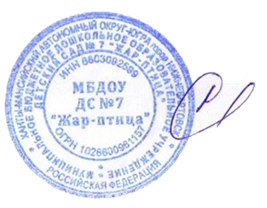 заведующий МБДОУ ДС №7 «Жар-птица»______________С.А. Любчик приказ от 01.03.2021г. №89 ПРИНЯТО:на Педагогическом советепротокол №  4  от 01.03.2021г. 
Дата и час
поступления
продовольст-
венного
сырья и
пищевых
продуктов
Наимено-
вание
пищевых
продуктов
Количество
поступившего
продовольст-
венного
сырья и
пищевых
продуктов (в
килограммах,
литрах,
штуках)
Номер
документа,подтверждающего безоасность принятого пищевого продукта
Результаты органолептической оценки поступающего продовольственного сырья и пищевых продуктов
конечный срок реализации продовольственного сырья и пищевых продуктов
Дата и час
фактической
реализации
продовольст-
венного
сырья и
пищевых
продуктов по
дням
Подпись ответственного лица
Приме-
чание
<*>Дата и час
изготовления
блюдаВремя
снятия
бракеражаНаименование
блюда,
кулинарного
изделияРезультаты
органолептической
оценки и степени
готовности блюда,
кулинарного
изделияРазрешение
к
реализации
блюда,
кулинарного
изделияПодписи
членов
бракеражной
комиссииПримечание
<*>
1
2
3
4
5
6
7